Конспект непосредственно образовательной деятельности для дошкольников  средней  группы по познавательному развитию с использованием ЭОР.Тема «Путешествие на птичий двор»  Приоритетная образовательная область: «Познавательное развитие».Интеграция образовательных областей: «Познавательное развитие», «Речевое развитие», «Социально-коммуникативное развитие», «Художественно-эстетическое развитие», «Физическое развитие». Задачи: 1.Закреплять и расширять знания о домашних птицах, о свойствах песка; познакомить с устройством и работой фильтра для чистки воды; углублять интерес к познавательной деятельности, умение делать простейшие умозаключения, доказывать свою правоту, а также смекалку, наблюдательность, усидчивость. (Познавательное развитие)2.Закреплять знания о смешивании цветов для получения нового цвета, способствовать развитию воображения, фантазии и творчества при помощи нетрадиционной техники рисования. (Художественно-эстетическое развитие)3.Формировать конструктивные способы взаимодействия со сверстниками и основ безопасного поведения в быту. (Социально-коммуникативное развитие).4.Развивать диалогическую речь, обогащать активный словарь детей прилагательными: сухой, сыпучий и т.д. Поощрять попытки высказывать свою точку зрения (Речевое развитие).5.Формировать потребность в двигательной активности. (Физическое развитие).Методы и приемы: - практические: эксперимент, физкультминутка «Петушок», подвижная  игра  «Самолетик», рисование с использованием нетрадиционной техники.-  наглядные: работа с интерактивной доской.- словесные: беседа, вопросы, обсуждения.Материалы и оборудование: - методические ресурсы сайта ЕКЦОР http://school-collection.edu.ru/, интерактивная доска, проектор, ноутбук, сундучок, яйцо, три стакана (один с сухим песком, второй пустой, третий с водой и песком), фильтр, лупы, подносы с сухим и мокрым песком, миски с горохом и фасолью, изображение петуха, гуашь, палитры с выделенным цветом, поролоновые тампоны, стаканчики с водой, салфетки, заготовки перьев для хвоста.Формы и методы организации совместной деятельности.Логика образовательной деятельности.ПриложениеПриветствие «Доброе утро».Придумано кем-то просто и мудроПри встрече здороваться: «Доброе утро!»Доброе утро - солнцу и птицам,Доброе утро - приветливым лицам!»Подвижная  игра «Самолетик». Руки в стороны - В полёт отправляем самолёт, 
 Правое крыло вперёд, 
 Левое крыло вперёд. 
 Раз, два, три, четыре –  Полетел наш самолёт.( Разводят руки в стороны,делают  повороты вправо- влево).Физкультминутка «Петух».Петушок наш золотой на зарядку деток строй. ( руки перед собой, ладони сжаты в кулачок)
Надо пальчики размять, руки в стороны поднять. ( руки в стороны, кулачки разжать - сжать)
Петушок с высокой спицы деток просит наклониться, ( наклоны вперед) 
Распрямиться, наклониться, снова быстро распрямиться, ( наклоны вперед, принять исходное положение)
Чтоб усталость отогнать, руки надо повращать. ( руки к плечам, вращения вперед- назад)
Петушок — то бьется, бьется, влево-вправо повернется, ( руки на поясе, повороты влево - вправо)
Вниз головку опускает, вверх обратно поднимает, ( вращения головой)
Петушок кричит опять: детям надо приседать. ( приседания с вытянутыми вперед руками)
Раз, два, три, четыре, пять, ноги будем разминать. (ходьба на месте)
Мы немного порезвились, с петушком угомонились,
И промолвил с умиленьем: « Прекращаем упражненья».Мультимедийная презентация к НОД «Свойства песка»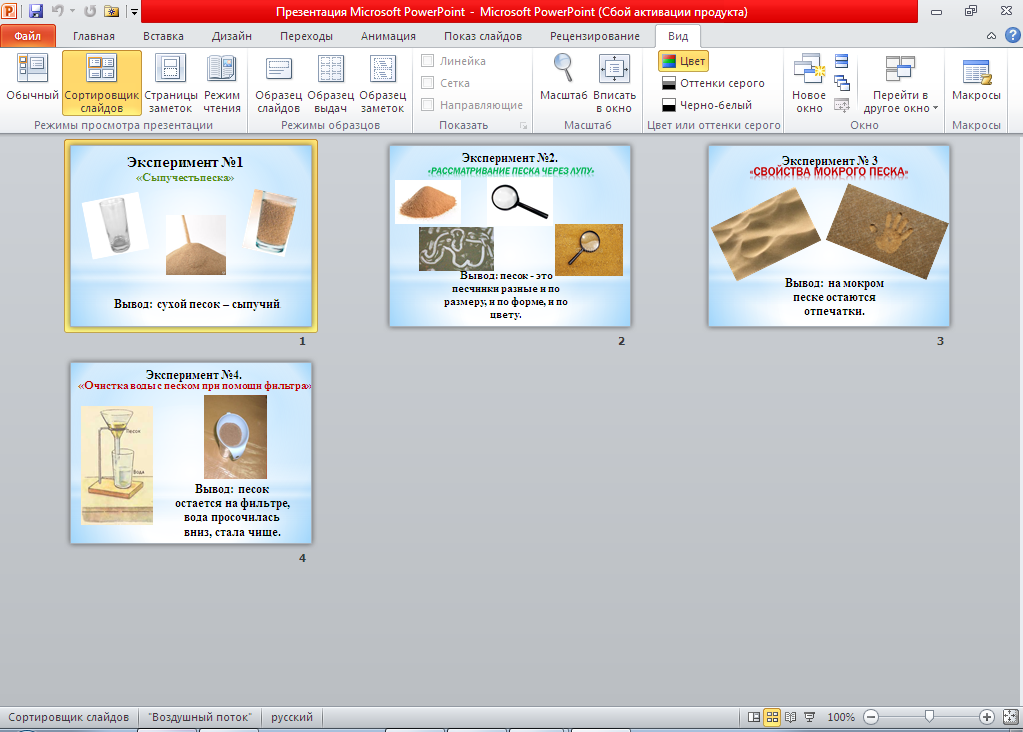 Мультимедийная презентация к НОД «Цветная сказка»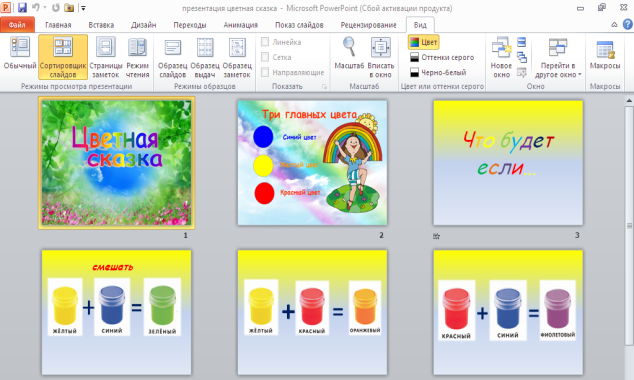 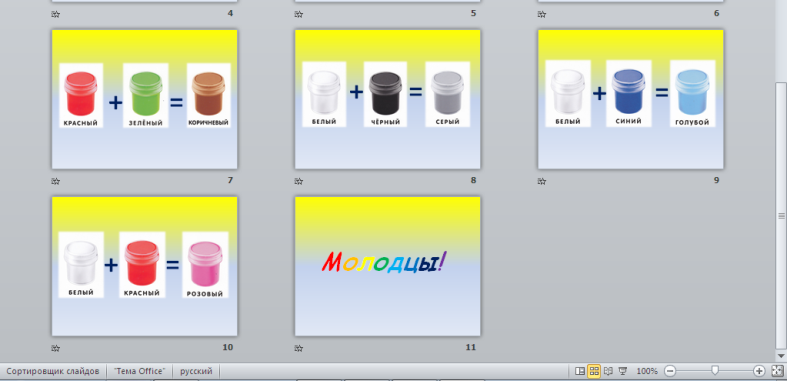 Детская деятельностьФормы и методы организации совместной деятельностиДвигательнаяФизкультминутка «Петушок», подвижная игра «Самолетик».ИгроваяИгровые ситуации.КоммуникативнаяБеседы, вопросы, ситуативные разговоры, речевые проблемные ситуации.МузыкальнаяПодвижная игра с музыкальным сопровождением.ИзобразительнаяНетрадиционная техника рисования.Познавательно-исследовательскаяНаблюдения, решение проблемных ситуаций, экспериментирование.№№Деятельность воспитателяДеятельность воспитанниковОжидаемые результаты11Организационный моментПриветствие «Доброе утро».Придумано кем-то просто и мудроПри встрече здороваться: «Доброе утро!»Доброе утро – солнцу и птицам,Доброе утро – приветливым лицам!»Дети слушают и выполняют приветствие.У детей повышается эмоциональный настрой.22Сюрпризный момент.Воспитатель  показывает сундучок, предлагает детям открыть его с помощью волшебных слов: Сундучок, сундучок,Приоткрой-ка свой бочок.Открывает  сундучок, достаёт куриное яйцо.Смотрите: что это такое?  Как вы думаете, чье оно? Кто из него вылупится? А кто еще вылупляется из яйца? Курица – это кто? Какая птица? Где она живет? Давайте отправимся на птичий двор и вернем яйцо курице. На каком транспорте совершим наше путешествие? Я предлагаю на самолете.Дети проговаривают «волшебные слова» хором.Активно включаются в беседу.Отвечают на вопросы.Дети чётко проговаривают слова, заинтересовываются предстоящей деятельностью.Развивают диалогическую речь.Умеют отвечать на вопросы.Закрепляют и расширяют знания о домашних птицах.33Воспитатель проводитподвижную игру «Самолетик».Руки в стороны — в полёт отправляем самолёт, 
Правое крыло вперёд, 
Левое крыло вперёд. 
Раз, два, три, четыре – Полетел наш самолёт. Дети коллективно проговаривают слова вместе с воспитателем.Разводят руки в стороны, делают повороты вправо влево.Умеют соотносить движения с текстом.44Игровая ситуация.Воспитатель привлекает внимание детей на курицу и петушка, которые просят о помощи: очистить воду от песка, перебрать корм и вернуть петушку хвостик.Дети проходят в лабораторию, надевают халаты и проходят на свои рабочие места.Заинтересовываются предстоящими экспериментами.55Воспитатель показывает мультимедийную презентацию о свойствах песка, предлагает детям провести эксперименты.Эксперимент №1Воспитатель предлагает взять два стакана и пересыпать песок из одного в другой.Спрашивает детей: Что мы сделали с песком? Что произошло с песком? Какой песок?Вывод: сухой песок – сыпучий.Дети предлагают свои варианты ответов.Дети утверждают, что песок можно пересыпать, он сыпучий.Дети заинтересовываются предстоящей деятельностью.Умеют делать простейшие умозаключения.66Эксперимент №2.Воспитатель предлагает взять белый лист бумаги и насыпать на него немного песка и  рассмотреть песок с помощью лупы. Спрашивает детей: Из чего состоит песок? Все ли они одинаковой формы, цвета, размера?Вывод: песок – это песчинки разные и по размеру, и по форме, и по цвету.Дети проводят эксперимент. Делятся впечатлениями.Ответы детей.Умеют делать простейшие умозаключения,Делятся впечатлениями.77Эксперимент №3.Воспитатель предлагает оставить отпечатки на сухом песке. Почему они не видны?  А теперь попробуйте оставить отпечатки на мокром песке. Что вы видите? Почему получились отпечатки? Вывод. На мокром песке остаются отпечатки.Дети проводят эксперимент. Делятся впечатлениями.Умеют отвечать на вопросы.Закрепляют и расширяют знания о свойствах песка.Активизируют в речи прилагательные «сухой», «мокрый».88 Эксперимент №4.Предлагает провести опыт по очистке воды с помощью фильтров.Вывод. Песок остался на фильтре, вода просочилась вниз, она стала чище.Дети проводят эксперимент. Делятся впечатлениями.Умеют применять знания, отвечать на вопросы предложениями.9.9.Проводится физкультминутка «Петух».  Петушок наш золотой на зарядку деток строй.
Надо пальчики размять, руки в стороны поднять.
Петушок с высокой спицы деток просит наклониться, 
Распрямиться, наклониться, снова быстро распрямиться,
Чтоб усталость отогнать, руки надо повращать.
Петушок — то бьется, бьется, влево-вправо повернется,
Вниз головку опускает, вверх обратно поднимает,
Петушок кричит опять: детям надо приседать.
Раз, два, три, четыре, пять, ноги будем разминать.
Мы немного порезвились, с петушком угомонились,
И промолвил с умиленьем: Прекращаем упражненья.Выполняют движения с воспитателем в соответствии с текстом.Совершенствуютдвигательнуюактивность, снимаютмышечноенапряжение.10.10.Предлагает сесть за столы, перебрать горох и фасоль, чтобы накормить птиц.Дети выполняют свою работу и кормят птиц.Развивают мелкую моторику рук.11.Воспитатель приглашает детей в художественную студию, показывает мультимедийную презентацию о смешивании цветов. Дети рисуют перья для хвоста с помощью нетрадиционной техники рисования, опираясь на схему смешивания цветов.Воспитатель приглашает детей в художественную студию, показывает мультимедийную презентацию о смешивании цветов. Дети рисуют перья для хвоста с помощью нетрадиционной техники рисования, опираясь на схему смешивания цветов.Дети приступают к выполнению задания, включаются в продуктивную деятельность.Закрепляют  знания о смешивании цветов для получения нового цвета.12.Подводит итог занятия, говорит, что дети работали как настоящие ученые, под музыку возвращаются в детский сад.Подводит итог занятия, говорит, что дети работали как настоящие ученые, под музыку возвращаются в детский сад.Дети возвращаются в детский сад.Дети умеют отвечать на вопросы, высказывать свою точку зрения.